w/b 18.05.2020Reception – Home Learning Reception – Home Learning Week 6DayPhonics English MathsTargeted Activities MonDepartment of Education – Letters and sounds videos. https://www.youtube.com/channel/UCP_FbjYUP_UtldV2K_-niWw/featured?disable_polymer=1Watch them live at the following times: 11 am – Phase 2 / 3: Learning to blend.10 am – Phase 3 / 4: Reception Summer Term 10:30 am – Phase 5: Year 1 Summer Term Please continue to use your jolly phonics strips alongside these online lessons and phonics play to practise the things that have been taught.Oi FrogActivity 1 – Listen to the story Oi Frog or if you have a copy read your own copy. https://www.youtube.com/watch?v=oPDyXsSbxOY&t=88s Activity 2 – Respond to the story – talk about what happened. Discuss how the cat was very bossy and talk about the rhyming rule.Say some of the rhyming words and see if your child can say the next. Can they think of anymore rhyming word?Fun time extrasFind some different, soft toy / plastic, animals from around your house and see if you can come up with some of your own rhyming ideas. For example: Oi bear! Sit on a chair. Keep those animals out as we will be using them tomorrow when we think of our own stories. Draw and label ‘silly seats’. You could write a sentence to explain why it would be a bad idea to sit on them!Write a sentence to say which was your favourite part of the book and use because to give me a reason why. Start off the week by counting to 100. Count by yourself or sing along with our favourite song.https://www.youtube.com/watch?v=0TgLtF3PMOcThis week we are learning about shapes. Open up the 2d shape power point to remind yourself of 2d shapes.Play this game:http://resources.hwb.wales.gov.uk/VTC/Phase2delivery/Wales/Artanddesign/Keystage1/Making/Shapepictures/Introduction/whiteboard.htmNow see if you can make your own shape picture. Can you label the shapes too?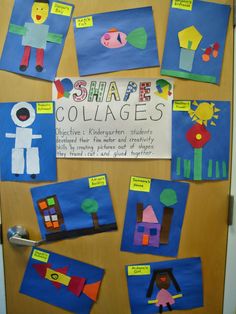 Science Watch the clip which focuses on an oak tree through the seasons. https://www.bbc.co.uk/bitesize/clips/z6bvr82Can you remember the name of our special tree in the nursery garden; the one that we have drawn each season? Beech. If you can, print off and put together the tree i-dial in this week’s resources. Daily Walk You could go on a  walk in your local area and see if you can spot any of the trees on the dial. You could also collect some leaves and make leaf rubbings using wax crayons. Try making rubbings of the bark on trees – it makes a lovely pattern.  Can you turn your leaf rubbings into strange creatures / dinosaurs by drawing or sticking on eyes etc. Give your creatures a name which includes the tree name For example Beechasaurus, Oakien, Ashtroll or Hazelinion.  TuesDepartment of Education – Letters and sounds videos. https://www.youtube.com/channel/UCP_FbjYUP_UtldV2K_-niWw/featured?disable_polymer=1Watch them live at the following times: 11 am – Phase 2 / 3: Learning to blend.10 am – Phase 3 / 4: Reception Summer Term 10:30 am – Phase 5: Year 1 Summer Term Oi FrogActivity 1 – Listen to the Oi Frog story again. After listening, recap the rules by asking the following questions: How is the cat deciding the rules? Is it true? Is it sensible?https://www.youtube.com/watch?v=oPDyXsSbxOY&t=88s Activity 2 – Have a go at completing the oi sheet together.Now go and find the toy animals you got out yesterday and use them to think of new sentences for your own story. Say the sentence aloud before writing it. Record your sentences on the sheet provided or make a folding book of your own using this simple video to show you how.  https://www.youtube.com/watch?v=21qi9ZcQVtoSing along to the 2d shape song:https://www.bbc.co.uk/bitesize/clips/zhnvcdmWe can make shapes out of lots of things. If you go out on a walk today, see what shapes you can make. I’d love to see some photos.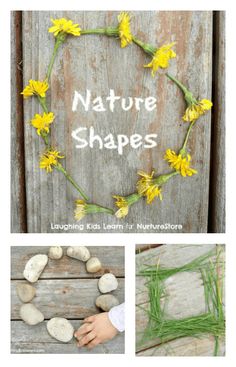 Use your cutting skills to make the bumble bee out of shapes from the resource file. Art / DTFollow the instructions on the webpage below to make marbled paper.  You can use watered down food colouring and shaving foam to do this. https://artfulparent.com/diy-marbled-paper/Alternatively, try blowing watered down paint with a straw to create a similar effect. When you have finished you could draw a circle shape and cut out one of your marbled sheets to make a planet to use in your picture for tomorrow’s English lesson. WedDepartment of Education – Letters and sounds videos. https://www.youtube.com/channel/UCP_FbjYUP_UtldV2K_-niWw/featured?disable_polymer=1Watch them live at the following times: 11 am – Phase 2 / 3: Learning to blend.10 am – Phase 3 / 4: Reception Summer Term 10:30 am – Phase 5: Year 1 Summer Term Rhyming fun – On the Ning Nang NongActivities 1 and 2 - https://childrens.poetryarchive.org/poem/on-the-ning-nang-nong/Listen to the famous non-sense poem, The Ning Nang Nong, written by Spike Milligan. Try reading it yourself and enjoy the rhyming pattern and tongue twisters. Watch Spike Milligan, the author of the poem, reading it at his house (it’s quite funny). https://www.bbc.co.uk/bitesize/clips/zgnxpv4Fun time extras -Print out the poem from this week’s resources and use a coloured pen / pencil to highlight the rhyming pattern; try to use a different coloured pen for each rhyming pair. What do you notice about the rhyming pattern?Try learning the poem, or part of it, off by heart and add some actions or sound effects. If you’re feeling brave, you could send a video of you performing the poem!After becoming familiar with the poem, listen to it again and this time draw a picture of what you think the poem would look like! Watch the power point labelled everyday 3d shapes to remind yourself of the 3d shape names.Go on a shape hunt around your house. How many different shapes can you find?Remember, some might be 2d and some might be 3d. See if you can sort them into piles.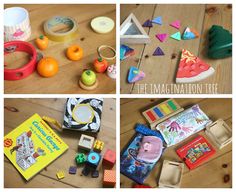 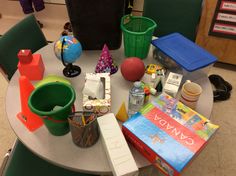 It is so important to always use the internet safely. Before we finished school we looked really carefully at how we can look after ourselves online. Have a read of the e book https://www.childnet.com/resources/digiduck-storiesCan you make me a poster about how to stay safe when using the internet? ThursDepartment of Education – Letters and sounds videos. https://www.youtube.com/channel/UCP_FbjYUP_UtldV2K_-niWw/featured?disable_polymer=1Watch them live at the following times: 11 am – Phase 2 / 3: Learning to blend.10 am – Phase 3 / 4: Reception Summer Term 10:30 am – Phase 5: Year 1 Summer Term On the Ning Nang NongPrint off the Ning Nany Nong writing template sheet from this week’s resources and have a go at completing the top part of the sheet together – this looks at writing words and patterns from the poem.Now have a go at writing your own verse of the poem using the writing template at the bottom of the sheet.You could now write out your verse in neat to practise your handwriting and illustrate your verse with a lovely picture. Sing along with the 3d shape song  https://www.bbc.co.uk/bitesize/clips/zps34wxComplete the Reception colour 3d shapes sheet. See if you can spell the names correctly.We have spent a lot of time learning about percussion instruments in class. Have a look at this linkhttps://www.bbc.co.uk/bitesize/articles/zb9djhvThere are videos to watch and activities to try.  I would love to see any videos of you using your body parts to make music.FriDepartment of Education – Letters and sounds videos. https://www.youtube.com/channel/UCP_FbjYUP_UtldV2K_-niWw/featured?disable_polymer=1Watch them live at the following times: 11 am – Phase 2 / 3: Learning to blend.10 am – Phase 3 / 4: Reception Summer Term 10:30 am – Phase 5: Year 1 Summer Term How is your Covid Diary looking? This week I thought you might like to write your diary as a newspaper report or information page explaining some of the changes the government has made to the lock down restrictions. You could draw pictures of the changes or write about them. You could even interview people in your household and ask them what they think about the restrictions being lifted.You could do this on Purple /Mini Mash. Click on reading and writing in the bottom right hand corner of Mini Mash, then click on to create a story then use the simple story template to draw a picture and write about the changes. Open up the reception maths mats and have a go at completing as many as you can.Next term our topic is going to be the seaside. To help you get ready for this watch the story “What the ladybird heard at the seaside”https://www.facebook.com/OfficialGruffalo/videos/916318972119980/Can you draw a seaside picture? You can watch this link to help you.https://www.youtube.com/watch?v=l84rf7GL0Wo